Production and trade of male and female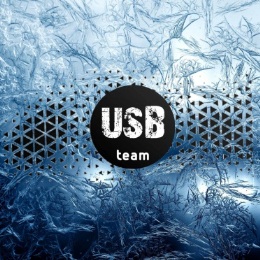 fashion items and cosmetic productsUSB TEAM Ltd4 december street n. 3., 31300 Prijepolje, SerbiaTIN: 100110165; Bank account CVB:200-0000000001397-00PE code: RS01242,  IBAN: RS67 0010 0000 0150 0057 41                   Tel/Fax: +38133710018, E-mail: usbteam2000@gmail.com	Order No __________It is only you who want to bring in the desired quantities.We accept the terms of sale and hope for good business cooperation.									                                         									Responsible person:                                                                                                                 ________________CUSTOMER:Company Name:_____________________________________________Аdress: _______________________Business Accounts:______________Marks and numbersCodeProduct NameMeasuring unitUnit Price(eur)Quantity1.GB-1Women’s gift boxitem14,52.GB-2Men’s gift boxitem14,53.M-3Kastriitem1,34.U-1Protective maskitem1,55.U-3Victoriaitem2,16.W-2Vilniusitem2,97.W-3Limaitem1,68.W-4Hand cream USBitem1,89.W-5Argan sprayitem2,310.W-6Usb shampooitem3,4